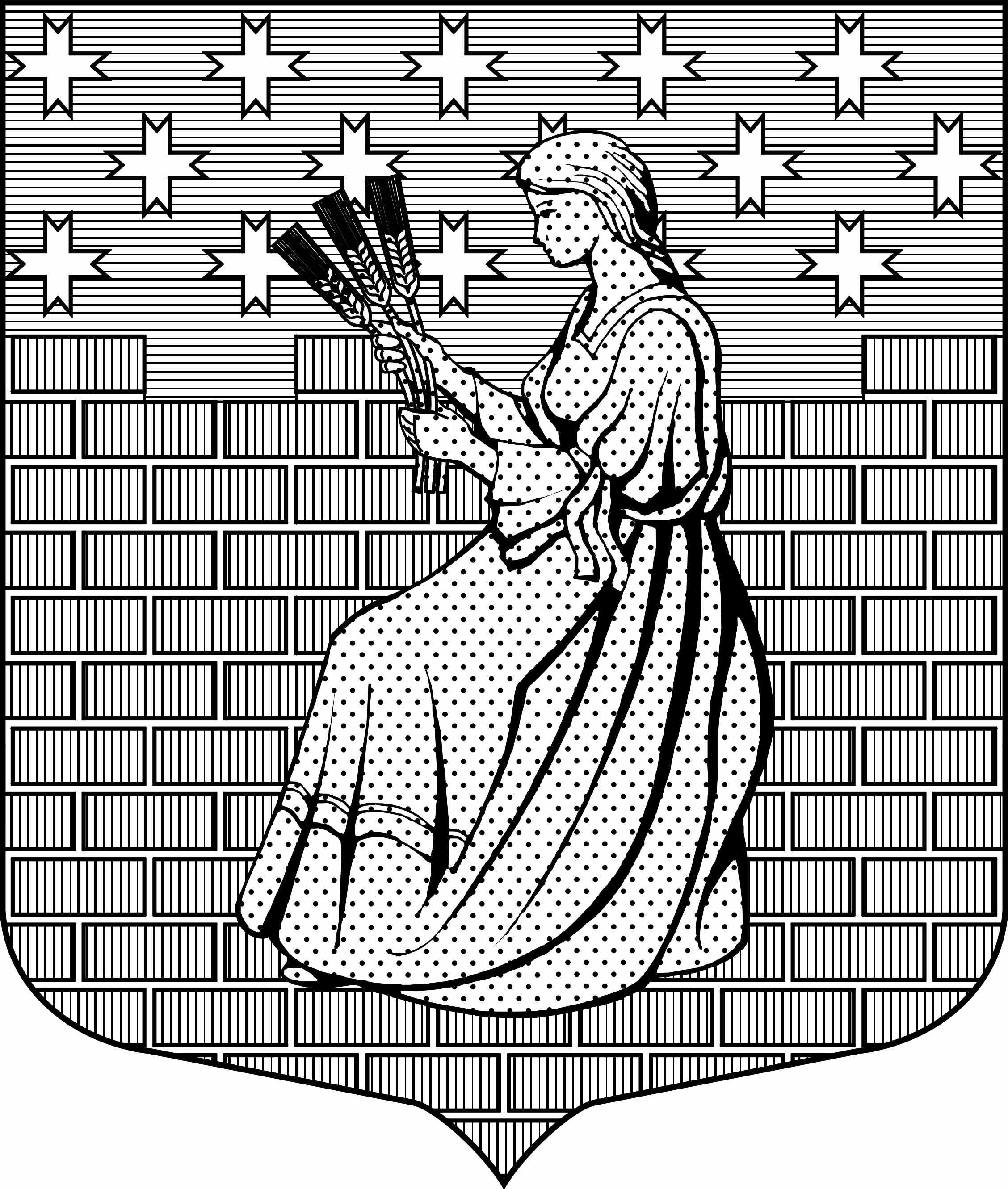 МУНИЦИПАЛЬНОЕ ОБРАЗОВАНИЕ“НОВОДЕВЯТКИНСКОЕ СЕЛЬСКОЕ ПОСЕЛЕНИЕ”ВСЕВОЛОЖСКОГО МУНИЦИПАЛЬНОГО РАЙОНАЛЕНИНГРАДСКОЙ ОБЛАСТИ_____________________________________________________________________________188673, Ленинградская область, Всеволожский район, дер. Новое Девяткино, ул. Школьная, д.2, помещ. 16-Н,СОВЕТ ДЕПУТАТОВпятого созыва РЕШЕНИЕ«02» февраля 2023 г.                                                                                                              № 01/01-02дер. Новое ДевяткиноОб утверждении отчета о работеконтрольно-счетного органа муниципального образования«Новодевяткинское сельское поселение»Всеволожского муниципального района Ленинградской областиза 2022 годВ соответствии Федеральным законом от 06.10.2003 № 131-ФЗ «Об общих принципах организации местного самоуправления в Российской Федерации», Федеральным законом от 07.02.2011 № 6-ФЗ «Об общих принципах организации и деятельности контрольно-счетных органов субъектов Российской Федерации и муниципальных образований», Положением об организации и деятельности контрольно-счетного органа МО «Новодевяткинское сельское поселение», утвержденным решением совета депутатов от 28.12.2011 № 56/01-07, совет депутатов принялРЕШЕНИЕ:1. Принять к сведению и утвердить Отчет о работе контрольно-счетного органа муниципального образования «Новодевяткинское сельское поселение» Всеволожского муниципального района Ленинградской области за 2022 год согласно приложению к настоящему решению.2. Опубликовать настоящее решение на официальном сайте МО «Новодевяткинское сельское поселение» в сети Интернет.3. Настоящее решение вступает в силу с даты его принятия.4. Контроль за исполнением настоящего решения возложить на постоянную комиссию совета депутатов по бюджету, налогам и сборам, экономике и тарифам.Глава муниципального образования                                                                               Д.А. МайоровПриложениек решению совета депутатовот 02.02.2023 г. № 01/01-02О Т Ч Е То работе контрольно-счетного органа муниципального образования«Новодевяткинское сельское поселение»Всеволожского муниципального района Ленинградской областиза 2022 год1. Общие положенияНастоящий отчет о деятельности контрольно-счетного органа муниципального образования «Новодевяткинское сельское поселение» Всеволожского муниципального района Ленинградской области за 2022 год (далее – Отчет) подготовлен на основании требований статьи 19 Федерального закона от 07.02.2011 № 6-ФЗ «Об общих принципах организации и деятельности контрольно-счетных органов субъектов Российской Федерации и муниципальных образований», в соответствии с Положением о контрольно-счетном органе муниципального образования «Новодевяткинское сельское поселение» Всеволожского муниципального района Ленинградской области, утвержденным решением совета депутатов от 28.09.2011 № 56/01-07 (далее – Положение о КСО).В настоящем Отчете отражена информация об основных результатах деятельности контрольно-счетного органа муниципального образования «Новодевяткинское сельское поселение» (далее – КСО), контрольных и экспертно-аналитических мероприятиях, проведенных должностными лицами КСО, а также иная информация, связанная с выполнением полномочий КСО, определенных законодательством Российской Федерации и муниципальными правовыми актами МО «Новодевяткинское сельское поселение».КСО, в соответствии с Положением о КСО, является постоянно действующим органом внешнего муниципального финансового контроля и образуется советом депутатов МО «Новодевяткинское сельское поселение» (далее - совет депутатов).КСО не обладает правами юридического лица и подотчетен совету депутатов.Деятельность КСО осуществляется за счет средств бюджета МО «Новодевяткинское сельское поселение».Деятельность КСО началась с 01.10.2011. Действующий председатель КСО назначен на должность решением совета депутатов от 20.10.2021 № 68/01-02 с 20.10.2021, срок полномочий установлен на срок полномочий совета депутатов, предусмотренный Уставом муниципального образования.Полномочия КСО определены Бюджетным кодексом Российской Федерации, Федеральным законом от 07.02.2011 № 6-ФЗ «Об общих принципах организации и деятельности контрольно-счетных органов субъектов Российской Федерации и муниципальных образований», иными федеральными законами, Положением о бюджетном процессе в муниципальном образовании «Новодевяткинское сельское поселение» Всеволожского муниципального района Ленинградской области, утвержденным решением совета депутатов от 11.03.2020 № 15/01-02, Положением о КСО и другими муниципальными правовыми актами МО «Новодевяткинское сельское поселение».Деятельность КСО в течение 2022 года осуществлялась в соответствии с Планом работы контрольно-счетного органа на 2022 год, утвержденным советом депутатов 22.12.2021 № 81/01-02 (далее – Годовой план), предусматривающим проведение экспертно-аналитических и контрольных мероприятий, финансово-экономической экспертизы проектов муниципальных правовых актов, а также муниципальных программ (комплексных программ).Кроме того, Годовой план включал в себя проведение мероприятий по правовой, методологической и организационной работе, противодействию коррупции и информационной деятельности, взаимодействию с другими органами.Годовой план выполнен в полном объеме.2. Общие итоги экспертно-аналитической деятельностиОдной из основных задач КСО является контроль за соблюдением бюджетного законодательства Российской Федерации и иных нормативных правовых актов, регулирующих бюджетные правоотношения в ходе исполнения бюджета.Данная система предполагает непрерывный цикл контроля над исполнением бюджета, реализуемого на трех последовательных стадиях: стадии предварительного контроля проекта бюджета на очередной финансовый год и на плановый период, стадии оперативного контроля непосредственно в ходе исполнения бюджета текущего финансового года и стадии последующего контроля уже исполненного бюджета за отчетный финансовый год.Выполнение данной задачи осуществляется посредством проведения предварительного контроля, то есть экспертизы проектов решений и иных нормативных актов, регулирующих бюджетные правоотношения в части расходования бюджетных средств.КСО в отчетном периоде осуществлял экспертно-аналитическую деятельность посредством проведения экспертизы проектов решений о бюджете и проектов решений о внесении изменений в них, подготовки информации о ходе исполнения бюджета муниципального образования, а также посредством проведения экспертизы проектов муниципальных правовых актов, в части расходования бюджетных средств.За 2022 год проведено 39 экспертно-аналитических мероприятий, из них 6 экспертиз проектов муниципальных правовых актов.Заключения по результатам проведенных в соответствии с Годовым планом экспертно-аналитических мероприятий направлены в совет депутатов и главе администрации муниципального образования, объектам проверки и размещены в установленные сроки на официальном сайте МО «Новодевяткинское сельское поселение» в сети Интернет.КСО в рамках проведения экспертно-аналитических мероприятий подготовлены следующие заключения, в том числе:1. 4 заключения по результатам финансовой экспертизы на проекты решений совета депутатов о внесении изменений и дополнений в решение совета депутатов МО «Новодевяткинское сельское поселение» от 22.12.2021 № 86/01-02 «О бюджете муниципального образования «Новодевяткинское сельское поселение» на 2022 год и на плановый период 2023 и 2024 годов».2. 1 заключение на проект решения совета депутатов МО «Новодевяткинское сельское поселение» Всеволожского муниципального района Ленинградской области «Об исполнении бюджета муниципального образования «Новодевяткинское сельское поселение» Всеволожского муниципального района Ленинградской области за 2021 год».3. 1 заключение на проект решения совета депутатов муниципального образования «Новодевяткинское сельское поселение» Всеволожского муниципального района Ленинградской области «О бюджете муниципального образования «Новодевяткинское сельское поселение» на 2023 год и на плановый период 2024 и 2025 годов».4. 25 заключений по результатам финансовой экспертизы на проекты изменений действующих муниципальных программ (комплексных программ), в том числе:- 4 заключения по результатам финансовой экспертизы на проект постановления администрации МО «Новодевяткинское сельское поселение» «О внесении изменений в муниципальные программы, утвержденные постановлением администрации МО «Новодевяткинское сельское поселение» от 14.12.2017 № 123/01-04»;- 1 заключение по результатам финансовой экспертизы на проект постановления администрации МО «Новодевяткинское сельское поселение» «О внесении изменений в муниципальную программу «Поддержка малого и среднего предпринимательства в муниципальном образовании «Новодевяткинское сельское поселение» Всеволожского муниципального района Ленинградской области на 2022-2024 годы»;- 1 заключение по результатам финансовой экспертизы на проект постановления администрации МО «Новодевяткинское сельское поселение» «О внесении изменений в муниципальную программу «Староста» в муниципальном образовании «Новодевяткинское сельское поселение» Всеволожского муниципального района Ленинградской области на 2022-2024 годы»;- 1 заключение по результатам финансовой экспертизы на проект постановления администрации МО «Новодевяткинское сельское поселение» «О внесении изменений в муниципальную программу «Борьба с борщевиком Сосновского на территории МО «Новодевяткинское сельское поселение» на 2022-2024 годы»- 1 заключение по результатам финансовой экспертизы на проект постановления администрации МО «Новодевяткинское сельское поселение» «О внесении изменений в муниципальную программу «Об энергосбережении и о повышении энергетической эффективности» в МО «Новодевяткинское сельское поселение» на 2022-2024 годы»;- 1 заключение по результатам финансовой экспертизы на проект постановления администрации МО «Новодевяткинское сельское поселение» «О внесении изменений в муниципальную программу «Содействие развитию потенциала и социализации молодежи в муниципальном образовании «Новодевяткинское сельское поселение» Всеволожского муниципального района Ленинградской области на 2022-2024 годы»;- 3 заключения по результатам финансовой экспертизы на проект постановления администрации МО «Новодевяткинское сельское поселение» «О внесении изменений в муниципальную подпрограмму «Благоустройство территории МО «Новодевяткинское сельское поселение» Всеволожского муниципального района Ленинградской области на 2022-2024 годы»;- 1 заключение по результатам финансовой экспертизы на проект постановления администрации МО «Новодевяткинское сельское поселение» «О внесении изменений в муниципальную программу «Развитие физической культуры и массового спорта в муниципальном образовании «Новодевяткинское сельское поселение» Всеволожского муниципального района Ленинградской области на 2022-2024 годы»;- 2 заключения по результатам финансовой экспертизы на проект постановления администрации МО «Новодевяткинское сельское поселение» «О внесении изменений в муниципальную программу «Устройство наружного освещения муниципального образования «Новодевяткинское сельское поселение» Всеволожского муниципального района Ленинградской области на 2022-2024 годы»;- 2 заключения по результатам финансовой экспертизы на проект постановления администрации МО «Новодевяткинское сельское поселение» «О внесении изменений в муниципальную программу «Управление муниципальными финансами муниципального образования «Новодевяткинское сельское поселение» Всеволожского муниципального района Ленинградской области на 2022-2024 годы»;- 2 заключения по результатам финансовой экспертизы на проект постановления администрации МО «Новодевяткинское сельское поселение» «О внесении изменений в муниципальную программу «Развитие информационной инфраструктуры муниципального образования «Новодевяткинское сельское поселение» Всеволожского муниципального района Ленинградской области на 2022-2024 годы»;- 3 заключения по результатам финансовой экспертизы на проект постановления администрации МО «Новодевяткинское сельское поселение» «О внесении изменений в муниципальную программу «Обеспечение безопасности жизнедеятельности населения муниципального образования «Новодевяткинское сельское поселение» Всеволожского муниципального района Ленинградской области на 2022-2024 годы»;- 3 заключения по результатам финансовой экспертизы на проект постановления администрации МО «Новодевяткинское сельское поселение» «О внесении изменений в муниципальную подпрограмму «Сохранение и развитие культуры в муниципальном образовании «Новодевяткинское сельское поселение» Всеволожского муниципального района Ленинградской области на 2022-2024 годы».5. 3 заключения по результатам финансовой экспертизы на проекты муниципальных программ, начинающих свое действие в 2023 году, в том числе:- 1 заключение по результатам финансовой экспертизы проекта муниципальной программы «Формирование комфортной городской среды муниципального образования «Новодевяткинское сельское поселение» Всеволожского муниципального района Ленинградской области на 2023-2025 годы»;- 1 заключение по результатам финансовой экспертизы проекта муниципальной программы «Формирование доступной среды жизнедеятельности для инвалидов и маломобильных групп населения на территории МО «Новодевяткинское сельское поселение» Всеволожского муниципального района Ленинградской области на 2023–2025 годы»;- 1 заключение по результатам финансовой экспертизы проекта муниципальной программы «Формирование законопослушного поведения участников дорожного движения на территории муниципального образования «Новодевяткинское сельское поселение» Всеволожского муниципального района Ленинградской области на 2023-2025 годы».6. 1 заключение по результатам внешней проверки годового отчета об исполнении бюджета МО «Новодевяткинское сельское поселение» Всеволожского муниципального района Ленинградской области за 2021 год.7. 3 информации о ходе исполнения бюджета муниципального образования «Новодевяткинское сельское поселение» Всеволожского муниципального района Ленинградской области, о результатах проведенных контрольных и экспертно-аналитических мероприятий за 1 квартал 2022 года, за 1 полугодие 2022 года и за 9 месяцев 2022 года.8. 1 заключение по результатам проведения экспертно-аналитического мероприятия «Анализ бюджетного процесса в МО «Новодевяткинское сельское поселение» и подготовка предложений по устранению выявленных отклонений в бюджетном процессе и совершенствованию бюджетного процесса».При проведении экспертно-аналитических мероприятий не выявлено:- нарушений законодательных и иных нормативных правовых актов;- нарушений, имеющих стоимостную оценку.Представлений и предписаний КСО за 2022 год не выносилось.Информация о деятельности КСО является открытой и размещается на официальном сайте МО «Новодевяткинское сельское поселение» в сети Интернет.3. Общие итоги контрольной деятельностиВ 2022 году КСО подготовлен 1 Акт по результатам проведения контрольного мероприятия «Внешняя проверка достоверности, полноты и соответствия нормативным требованиям составления и представления бюджетной отчетности главного администратора бюджетных средств муниципального образования «Новодевяткинское сельское поселение» Всеволожского муниципального района Ленинградской области за 2021 год».В соответствии с результатами контрольного мероприятия не выявлено нарушений, имеющих стоимостную оценку.Заключение о результатах проведенного контрольного мероприятия направлено в администрацию муниципального образования (отдел финансов).Представлений и предписаний КСО за 2022 год не выносилось.Кроме того, в течение 2022 года производился контроль соблюдения бюджетного законодательства Российской Федерации и иных нормативных правовых актов, регулирующих бюджетные правоотношения в ходе исполнения бюджета муниципального образования.По итогам данного вида контроля отделом финансов администрации разработаны следующие нормативные правовые акты:- Перечень налоговых расходов на 2022 год, утвержденный постановлением администрации МО «Новодевяткинское сельское поселение» от 15.04.2022 № 53/01-04;- Методика прогнозирования поступлений доходов в бюджет МО «Новодевяткинское сельское поселение», в отношении которых администрация МО «Новодевяткинское сельское поселение» Всеволожского муниципального района Ленинградской области осуществляет бюджетные полномочия главного администратора доходов, утвержденная постановлением администрации МО «Новодевяткинское сельское поселение» от 23.08.2022 № 177/01-04;- Основные направления бюджетной, налоговой и долговой политики МО «Новодевяткинское сельское поселение» на 2023 год и на плановый период 2024-2025 годов, утвержденные постановлением администрации МО «Новодевяткинское сельское поселение» от 19.10.2022 № 215/01-04;- Перечень главных администраторов доходов бюджета МО «Новодевяткинское сельское поселение», утвержденный постановлением администрации МО «Новодевяткинское сельское поселение» от 22.12.2022 № 280/01-04;- Перечень муниципальных программ (комплексных программ) МО «Новодевяткинское сельское поселение», утвержденный постановлением администрации МО «Новодевяткинское сельское поселение» от 24.10.2022 № 216/01-04;- Бюджетный прогноз МО «Новодевяткинское сельское поселение» на долгосрочный период до 2028 года, утвержденный постановлением администрации МО «Новодевяткинское сельское поселение» от 25.10.2022 № 220/01-04.4. Информационная, правовая, методологическая и иная деятельностьВ отчетном году также продолжалась планомерная работа по разработке и принятию правовых актов КСО, определяющих организационно-правовую основу деятельности и реализацию его полномочий.1. По вопросам правового, методологического обеспечения деятельности и организационной работы КСО за 2022 год разработаны и утверждены следующие документы:1.1. В соответствии с пунктом 3.1 Годового плана - 7 Стандартов внешнего муниципального финансового контроля, в том числе:- «Проведение финансово-экономической экспертизы проектов муниципальных правовых актов муниципального образования «Новодевяткинское сельское поселение» Всеволожского муниципального района Ленинградской области» (утвержден 31.01.2022 № 01/01-03);- «Проведение финансово-экономической экспертизы муниципальных программ (комплексных программ) муниципального образования «Новодевяткинское сельское поселение» Всеволожского муниципального района Ленинградской области» (утвержден 31.01.2022 № 02/01-03);- «Подготовка информации о ходе исполнения бюджета муниципального образования «Новодевяткинское сельское поселение» Всеволожского муниципального района Ленинградской области, о результатах проведенных контрольных и экспертно-аналитических мероприятий, предоставляемой в совет депутатов и главе муниципального образования» (утвержден 31.01.2022 № 03/01-02);- «Внешняя проверка годового отчета об исполнении бюджета муниципального образования «Новодевяткинское сельское поселение» Всеволожского муниципального района Ленинградской области» (утвержден 24.02.2022 № 06/01-03);- «Проведение экспертизы проекта решения совета депутатов муниципального образования «Новодевяткинское сельское поселение» Всеволожского муниципального района Ленинградской области о бюджете муниципального образования» (утвержден 01.11.2022 № 36/01-03);- «Планирование работы контрольно-счетного органа муниципального образования «Новодевяткинское сельское поселение» Всеволожского муниципального района Ленинградской области» (утвержден 01.11.2022 № 37/01-03);- «Порядок подготовки годового отчета о результатах деятельности контрольно-счетного органа муниципального образования «Новодевяткинское сельское поселение» Всеволожского муниципального района Ленинградской области» (утвержден 01.11.2022 № 38/01-03).1.2. В соответствии с пунктом 5.1 Годового плана – Отчет о деятельности КСО за 2021 год (утвержден 17.02.2022 № 09/01-02).1.3. В соответствии с пунктом 5.2 Годового плана - План работы КСО на 2023 год (утвержден 22.12.2022 № 78/01-02).2. В рамках рассмотрения запросов и обращений граждан, государственных органов и иных юридических лиц, в соответствии с пунктом 5.3 Годового плана в 2022 году:- подготовлено 10 ответов на запросы Контрольно-счетной палаты Ленинградской области;- подготовлен 1 ответ на запрос Комитета по местному самоуправлению, межнациональным и межконфессиональным отношениям Ленинградской области;- подготовлен 21 ответ на запросы Союза муниципальных контрольно-счетных органов Российской Федерации.КСО взаимодействует с Контрольно-счетной палатой Ленинградской области, контрольно-счетными органами других муниципальных образований Ленинградской области, принимает участие в заседаниях Общего собрания Совета контрольно-счетных органов Ленинградской области. Является членом Союза муниципальных контрольно-счетных органов Российской Федерации.КСО в 2022 году проводил работу и по предупреждению причин возможных нарушений, давал рекомендации по приведению ранее принятых муниципальных правовых актов в соответствие с действующим законодательством, по своевременному принятию соответствующих мер по недопущению нарушений, в том числе и в процессе разработки проектов муниципальных правовых актов.Председатель КСО в мае-июне 2022 года прошел дополнительное профессиональное обучение на курсах повышения квалификации в Российской академии народного хозяйства и государственной службы при Президенте Российской Федерации по дополнительной профессиональной программе «Бюджетная политика муниципального образования: бюджетное планирование и управление муниципальными финансами».5. Основные задачи дальнейшей деятельности контрольно-счетного органаСовместная работа КСО и отдела финансов администрации муниципального образования создает реальные предпосылки к развитию независимого внешнего финансового контроля, формированию единой системы предупреждения и оперативного устранения выявленных нарушений и недостатков и в итоге к повышению эффективности контроля за использованием бюджетных средств и успешной реализации программы социально-экономического развития муниципального образования.В 2023 году КСО будет продолжена работа по совершенствованию внешнего муниципального финансового контроля, повышению его качества и эффективности; оценке рационального распределения ресурсов и эффективной деятельности администрации муниципального образования по достижению намеченных результатов; дальнейшему совершенствованию методологического и методического обеспечения контрольной, экспертно-аналитической деятельности, применение стандартов финансового контроля.Также в 2023 году КСО продолжит работу по выявлению и по предупреждению причин возможных нарушений с целью разработки рекомендаций по своевременному принятию соответствующих мер по их устранению и недопущению.